REQUERIMENTO Nº 1698/2020EMENTA: Informações sobre a árvore localizada na Vila Pagano.Senhora Presidente,Senhores Vereadores:	O vereador FRANKLIN, no uso de suas atribuições legais, requer nos termos regimentais, após aprovação em Plenário, que seja encaminhado ao Exmo. Senhor Prefeito Municipal, os seguintes pedidos de informações: (fotos em anexo)A Municipalidade tem conhecimento de que a árvore localizada na rua Antônio Moisés, defronte ao número 202, na Vila Pagano, está colocando em risco a segurança dos moradores e transeuntes? Há possibilidade de supressão do exemplar arbóreo? Se sim, há previsão para remoção? Informar data.Se não, quais ações serão tomadas pela Municipalidade? Há possibilidade de realizar vistoria e tomar as providências necessárias para assegurar a segurança dos moradores e transeuntes?Justificativa: Moradores desta localidade procuraram este vereador para solicitar providências, pois o exemplar arbóreo esta colocando em risco a segurança dos moradores e transeuntes desta localidade.Valinhos, 17 de setembro de 2020.Franklin Duarte de LimaVereador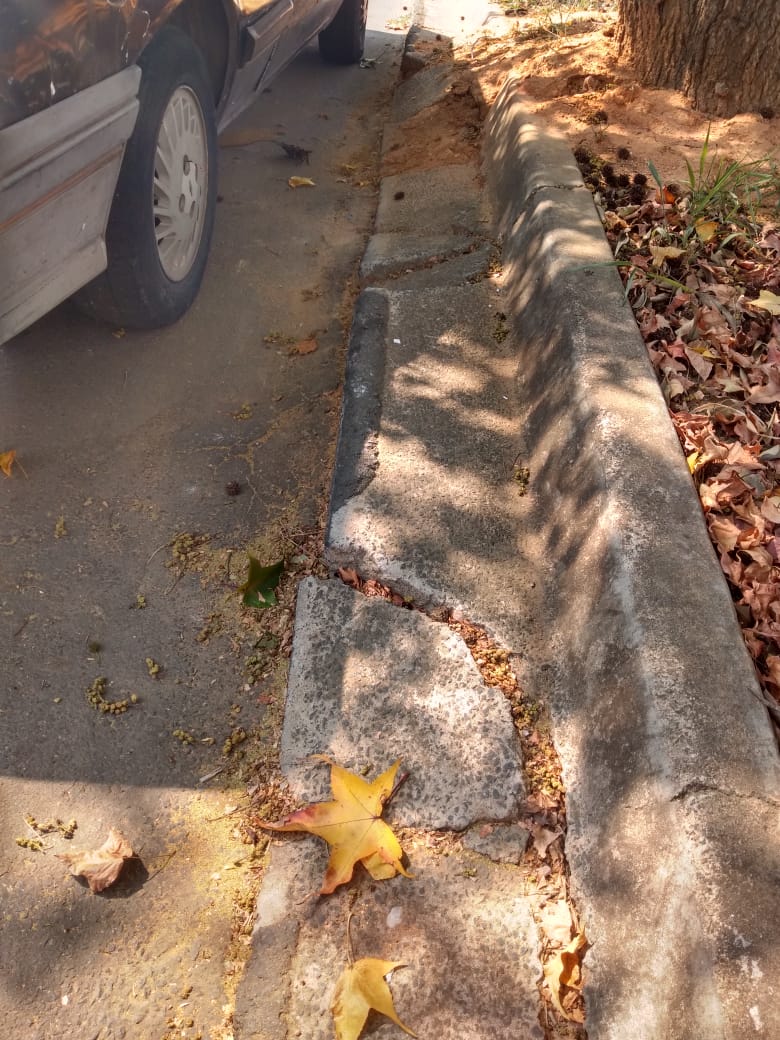 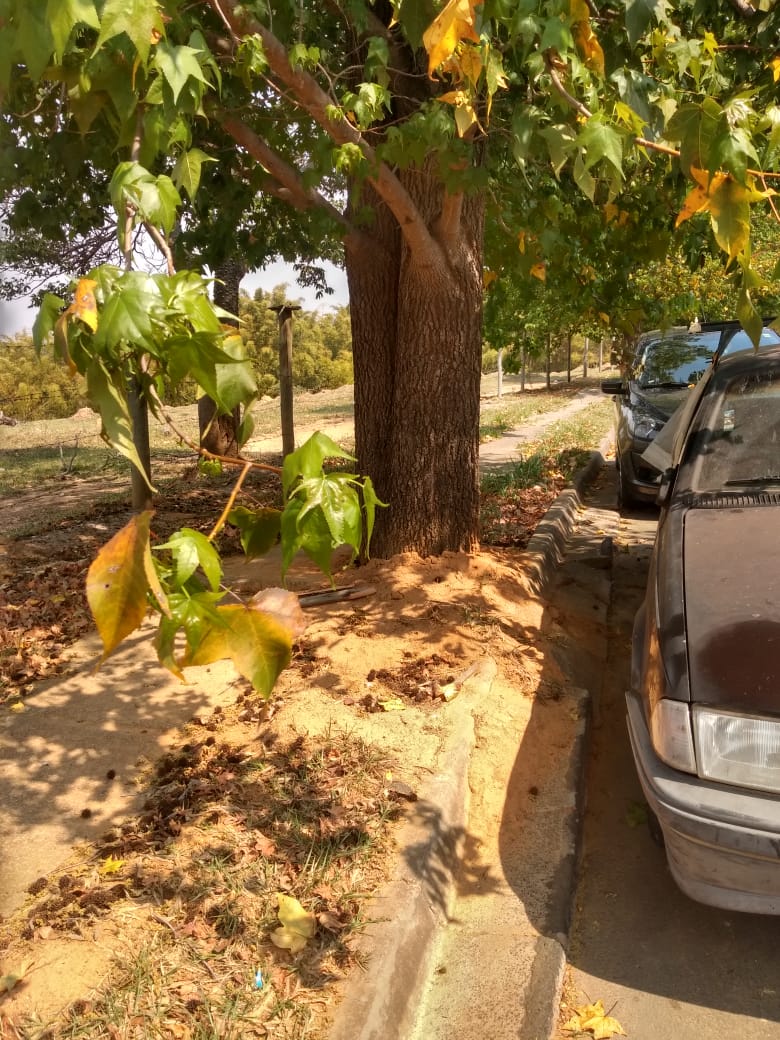 